Job Description 	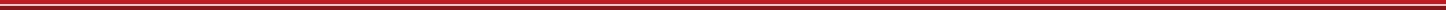 JOB TITLE: IT Security AnalystGRADE: 4REPORTING TO: IT Security ManagerLOCATION: SwanseaABOUT US:ERS is the UK's largest specialist motor insurer with an A+ rating. We recognise that for some, motor insurance is more than just a must-have; it's a way of taking care of what stands at the heart of their passion or livelihood. For those people, standard insurance isn't enough. That's why we work exclusively with motor insurance brokers to help get under the skin of the most difficult insurance risks, helping build products to meet their customer’s needs. THE ROLE:As an IT Security Analyst, you will be working within the Technology Services department to help maintain and deliver the security of the company’s technology infrastructure and assets. You will participate in delivery of vulnerability testing and remediation, take a lead in the monitoring and maintenance of QRadar and Darktrace systems, and undertake various other reporting and monitoring activities using an array of applications while ensuring alerts are actioned in a timely manner. As part of the IT Security team you will be responsible for helping to embed a culture of security within the day-to-day operations of the department, ensuring the cyber security of the company is integrated and maintained at all times.KEY RESPONSIBILITIES:Managing both the internal and external vulnerability testing. Ensuring tests are conducted in a timely manner and any vulnerabilities identified are managed in accordance with the corporate risk appetiteMaintaining vulnerability lists ensuring technical teams are aware of latest vulnerabilities and available patchesScoping, scheduling, overseeing, and remediation tracking of all third-party penetration testing activitiesManaging and maintaining all security monitoring and reporting applicationsWorking with the technical teams to ensure system build and configuration standards are correctConducting technical audits on servers, desktops and other infrastructure to ensure system build and configuration standards are being followedDeputising for the IT Security Manager at internal and external meetingsWith the IT Security Manager represent the department / company at external audit / compliance meetingsPerforming analysis of log files and identifying events of interestConducting security incident reviewsActing as a point of reference for technical security issues within the companyEnsuring all IT security documentation is accurate and up to dateSupporting the Technology Services management teamEmbody and amplify the ERS values in all aspects of day to day activity ensuring that all interactions and engagements are carried out with the highest ethical and professional standards and that all work is accomplished with quality and in accordance with ERS valuesCarry out other reasonable tasks as required by line managementThe above duties and responsibilities are not an exhaustive list and you may be required to undertake any other reasonable duties compatible with your experience and competencies. This description may be varied from time to time to reflect changing business requirements.QUALIFICATIONS, SKILLS AND EXPERIENCE3-5 years’ experience as a junior or full IT security AnalystActive DirectorySIEM Technologies (QRadar)DarktraceLinux and Windows server technologiesNetworking principals (TCP/IP, DNS, firewall, switch)Clearswift web gatewayMimecastOffice 365 administrationPassword management systemsScripting languages such as python, PowerShell and batch filesEndpoint security products such as SophosITIL Framework exposurePatch ManagementIT risk management principlesAbility to communicate complex IT & security issues to non-technical staff and managementDESIRABLE BEHAVIOURAL ATTRIBUTES: Effective Communication Skills Presentation SkillsReport WritingInitiative & Change Driving & Delivering Results Problem Solving Time ManagementDecision Making Teamwork Commercial Awareness Building RelationshipsName (PRINT): .…………………………………………………………………Signature: …………………………………………………………………………Date: …………………………………………………………………………………